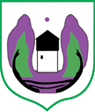 Ul. Maršala Tita br. 184310 Rožaje mail:    skupstinaopstinerozaje@t-com.meweb:https://www.rozaje.me/Broj: 9                                                                                                Rožaje, 09.05.2024. godine                                                                                                           Na osnovu člana 22 i 23 Odluke o obrazovanju radnih tijela Skupštine (“Sl. list  CG - Opštinski propisi”,  br. 7/19)S a z i v a mIX (devetu) sejdnicu Odbora za društvene djelatnosti, za 17.05.2024. godine /petak/ sa početkom u 11  časova u prostoriji Narodne biblioteke (čitaonica).Za sjednicu predlažem sljedeći:D N E V N I     R E D:Razmatranje i usvajanje Izvještaja o radu sa finansijskim izvještajem DOO “Sportski centar” Rožaje za 2023.godinu;  Razmatranje i usvajanje Izvještaja o radu sa finansijskim izvještajem DOO “Ski centar Hajla” Rožaje za 2023.godinu;  Razmatranje i usvajanje Izvještaja o radu sa finansijskim izvještajem za 2023. godinu DOO LJE “Radio televizija Rožaje”;NAPOMENA: Materijali su Vam dostavljeni uz  saziv za 14. redovnu sjednicu Skupštine opštine Rožaje koja je  zakazana  za  30.05.2024. godine.                                                                                                         Dr Rasim Halilović,s.r.             Predsjednik Odbora                                                                                            